О ПРОВЕРКАХ МАЛОГО БИЗНЕСА 30.11.2020 Принято постановление Правительства РФ № 1969 «Об особенностях формирования ежегодных планов проведения плановых проверок юридических лиц и индивидуальных предпринимателей на 2021 год, проведения проверок в 2021 году и внесении изменений в пункт 7 Правил подготовки органами государственного контроля (надзора) и органами муниципального контроля ежегодных планов проведения плановых проверок юридических лиц и индивидуальных предпринимателей».В соответствии с постановлением продлен мораторий на плановые проверки малого бизнеса до конца 2021. Действие постановления не распространяется на юридических лиц и индивидуальных предпринимателей, чья деятельность связана с рисками причинения вреда здоровью людей или окружающей среде.Указанные положения направлены на снижение административной нагрузки. Таким образом, контролирующие органы смогут заменить многодневную выездную проверку коротким инспекционным визитом. Закреплена возможность вести надзор в дистанционном формате - с помощью аудио- и видеосвязи. Старший помощник прокурора городамладший советник юстиции                                                                     Н.А. ВехаСОГЛАСОВАНОПрокурор городастарший советник юстиции                                                               С.Н. Степанов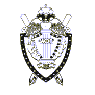 